Методические указания  интерактивного проектапознавательной деятельности детей совместно с музыкальной деятельностьюдошкольников младшего возраста«Осень в лесу»Музыкальный руководитель Синицына Е.Г.Проект рассчитан на детей среднего и младшего дошкольного возраста, для использования и включения в образовательное пространство и методическое обеспечение современного дошкольного учереждения.В проекте использованы аудиоэффекты для полного погружения в изучаемую тему, для приближения городского ребенка к миру природы.Программное содержание:-дать первичные представления о приспособляемости  лесных животных к сезонным изменениям;-учить детей имитировать движения животных и двигаться в соответствии с их характером;-развивать умение дружного совместного исполнения песен;-формировать музыкально-игровое и танцевальное творчество дошкольников, эстетические чувства, вызвать положительные эмоции.Цели:Расширить и систематизировать знания детей об осенней природе; активизировать творческие проявления.Задачи:Обогащать зрительные, слуховые, двигательные ощущения.Учить, сравнивать и анализировать музыкальные произведения.Развивать коммуникативные качества детей в играх. Материал: декорации с изображением весеннего леса; костюмы лесных зверей (зайца, медведя, ежика), птиц и насекомых (жуков, пчелок); инвентарь для подвижных игр  и танцев (погремушки, цветы, платочки).Список используемого программного обеспечения и оборудования: компьютер, мультимедийный проектор, Mimio оборудование: считывающий блок и стилус, гладкая, белая поверхность, которая становится интерактивной при подключении Mimio оборудования, программное обеспечение Mimio Studio.1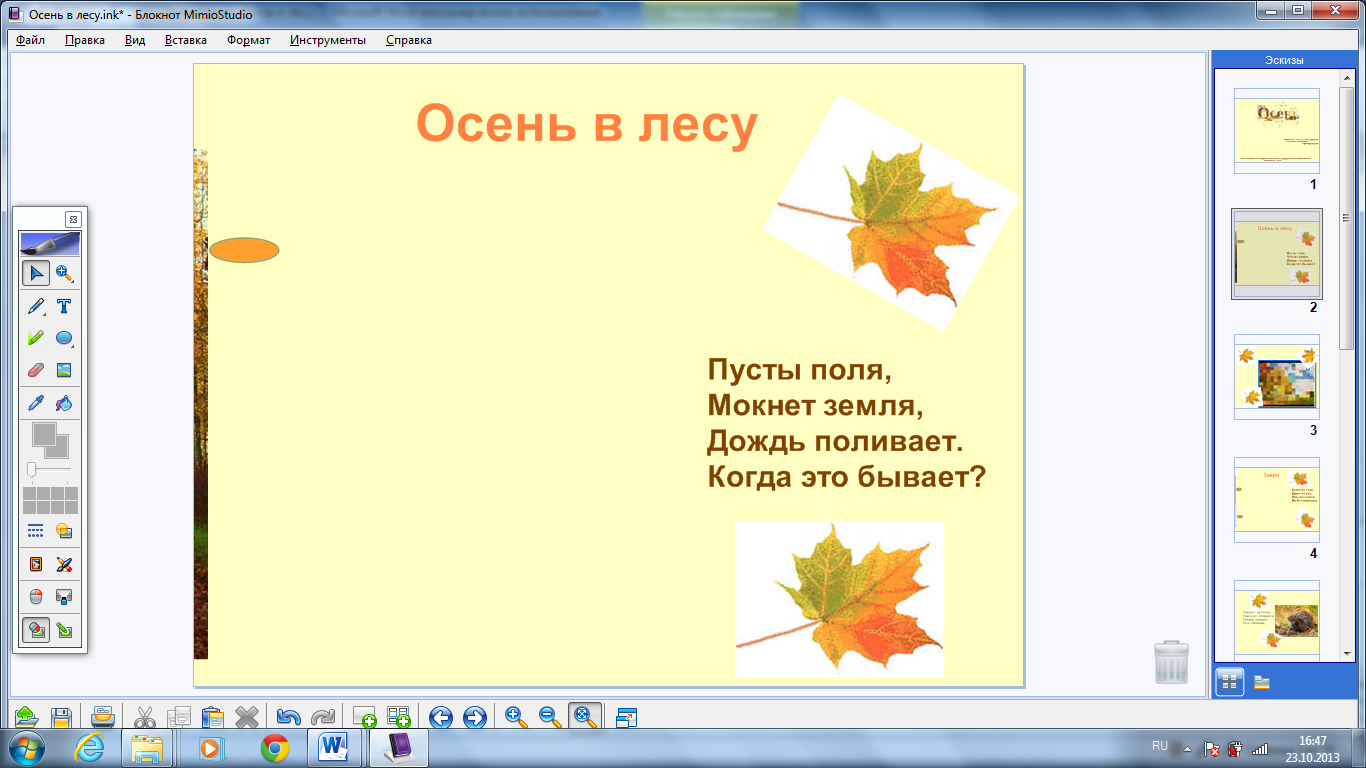 Введение в темуДети отгадывают загадку2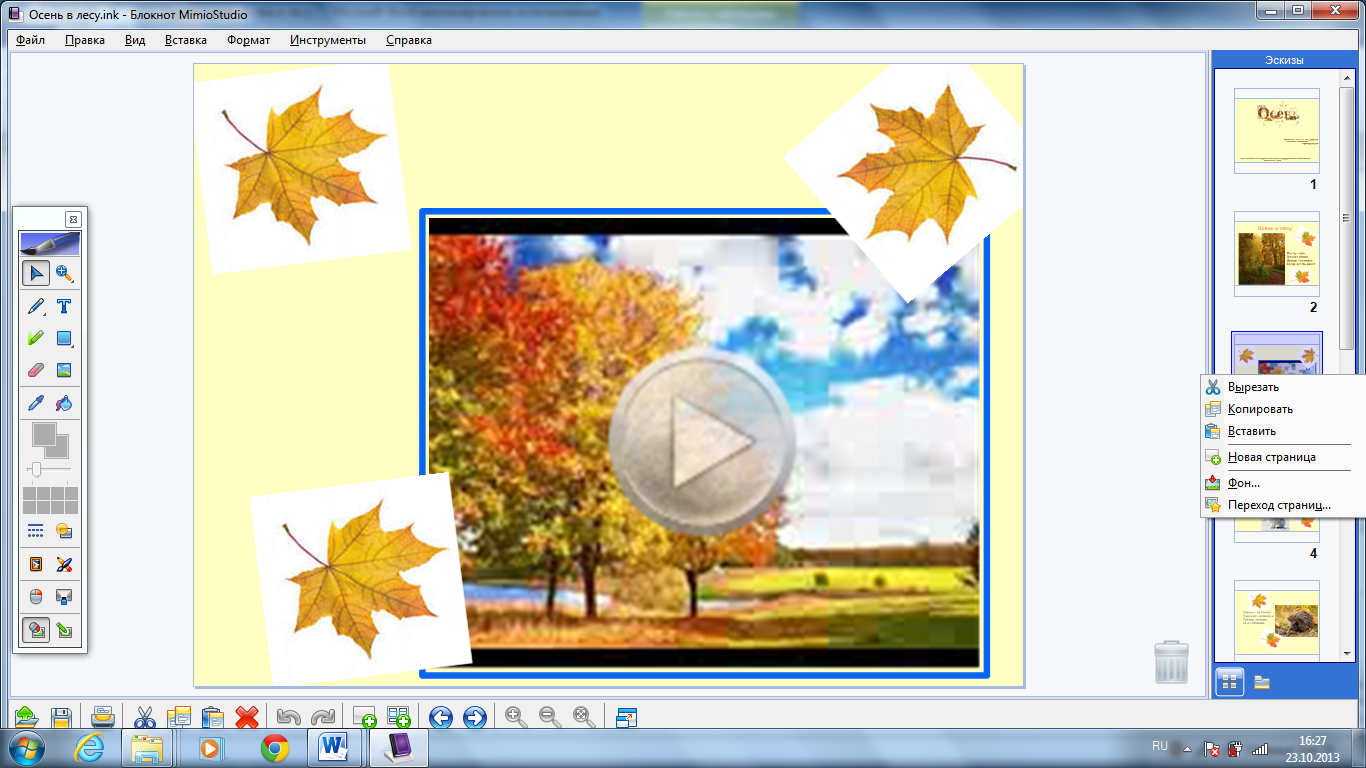 Рассказ об осениНа фоне музыки просмотр фотослайдов3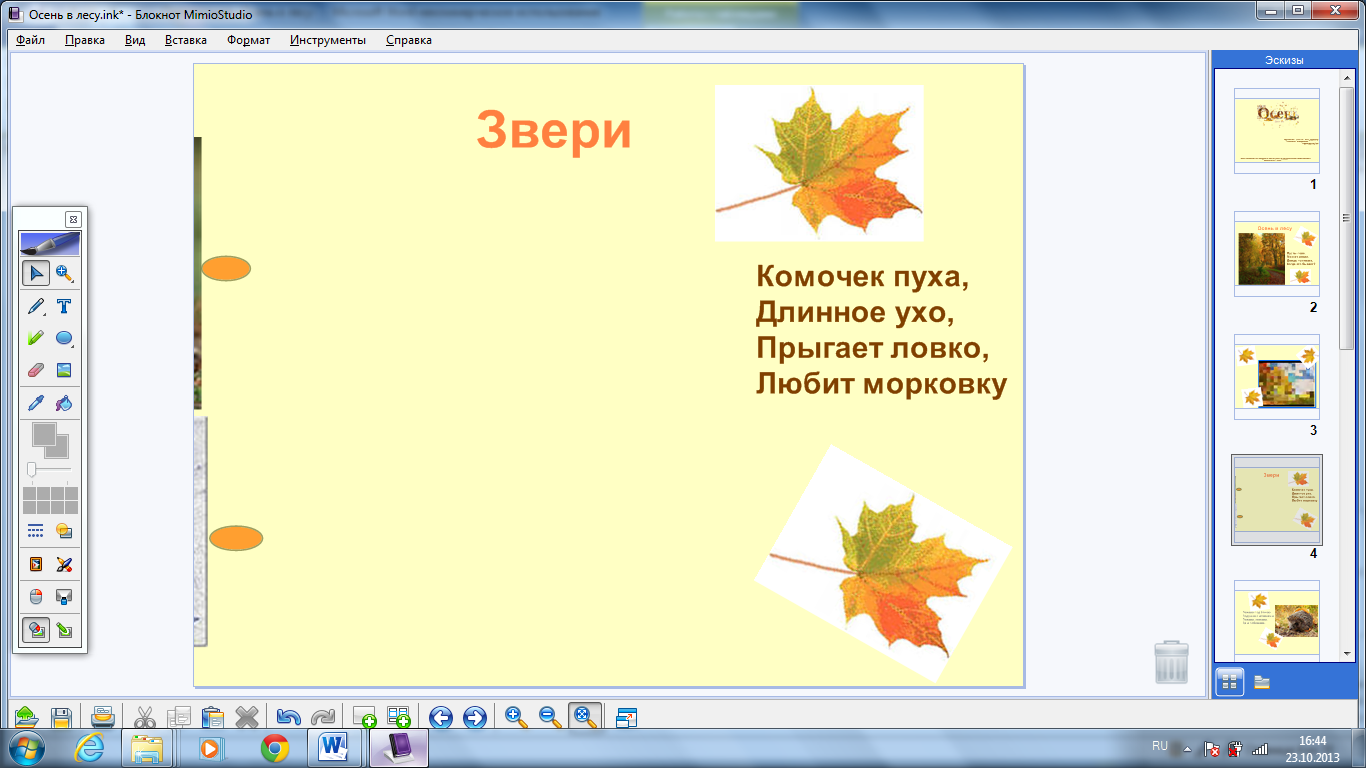 Загадка (1 картинка)Как заяц готовится к зиме? (2 картинка)4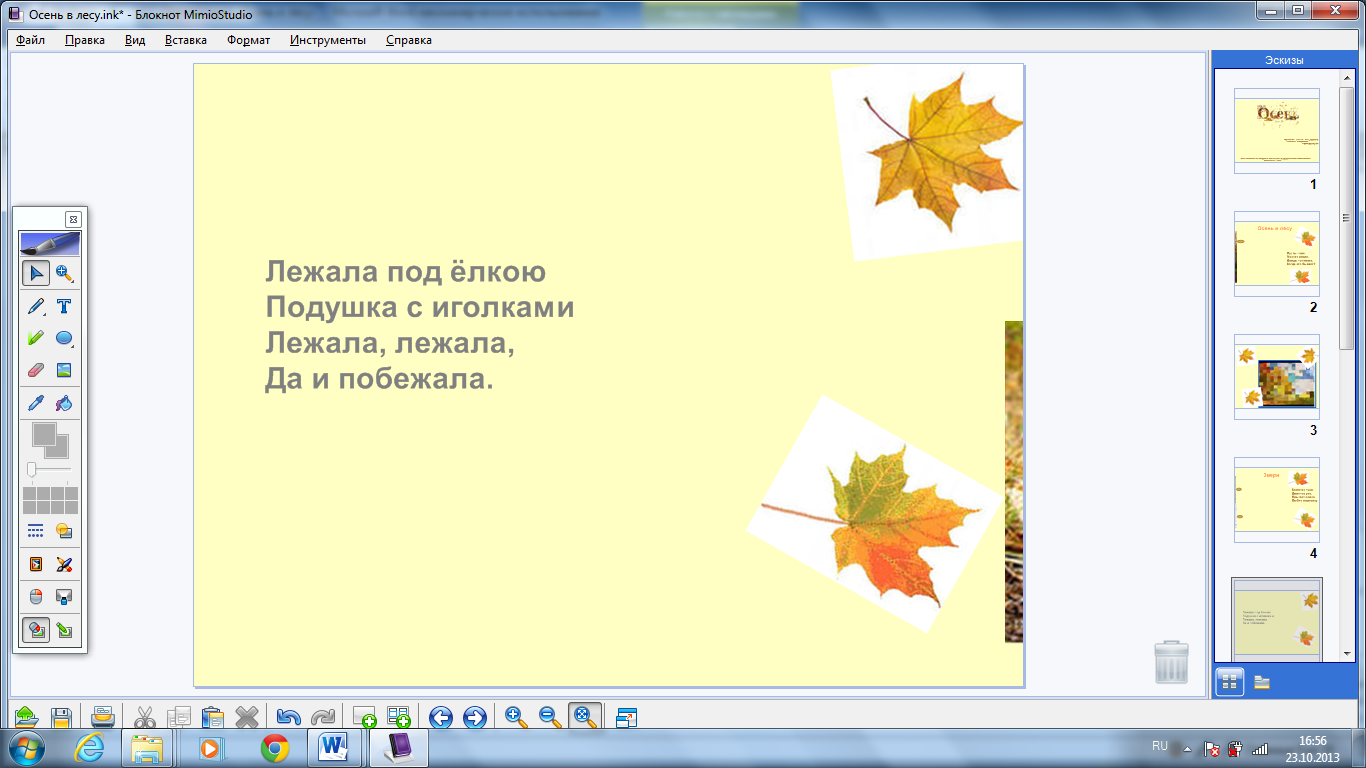 Нижний листик показывает разгадкуВерхний листик рассказывает о том ,как ежик готовит свой домик к зиме5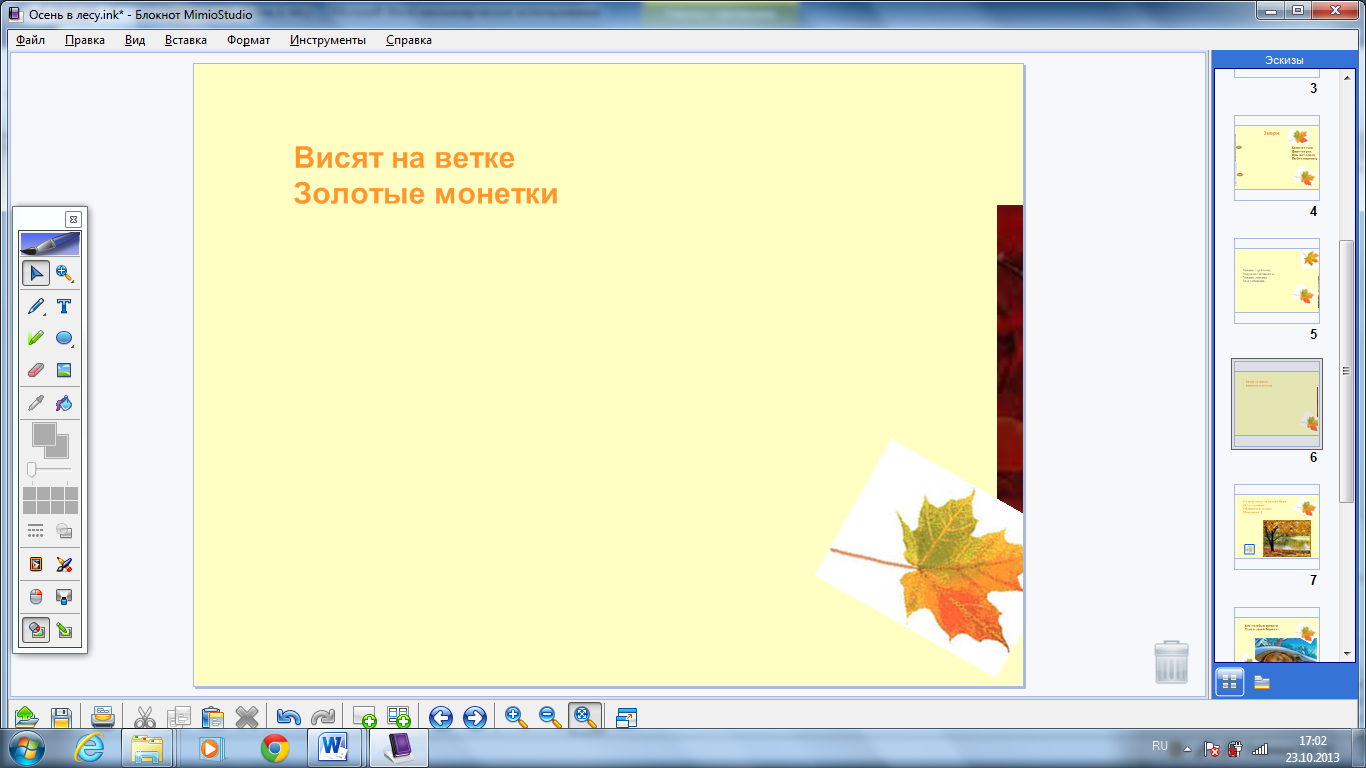 Рассказ о погодных явлениях осенью. Деревья сбрасывают листву .Отметить, что хвойные деревья  остаются зелеными.Загадка6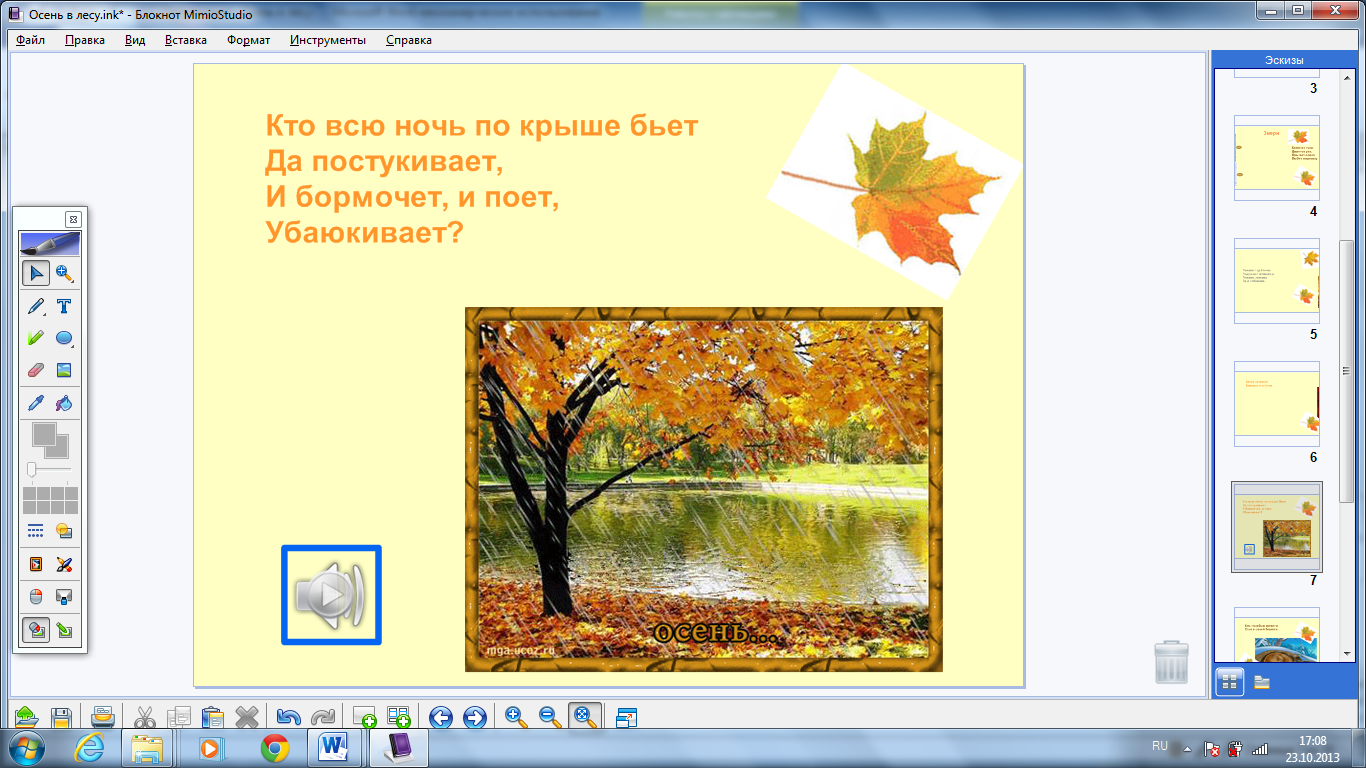 7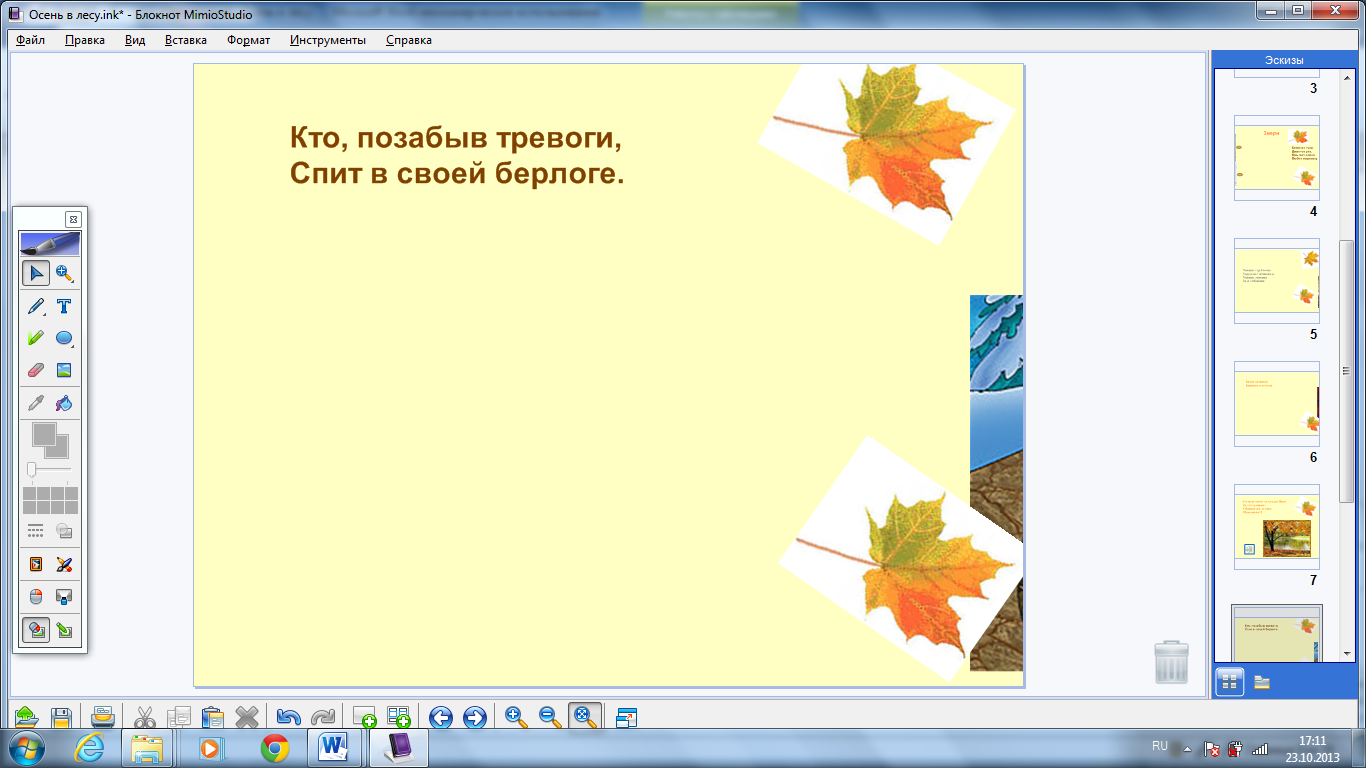 Рассказать детям о том ,что многие животные осенью укладываются спать в берлоги ,в норки ,.Спят всю зиму, до весны.8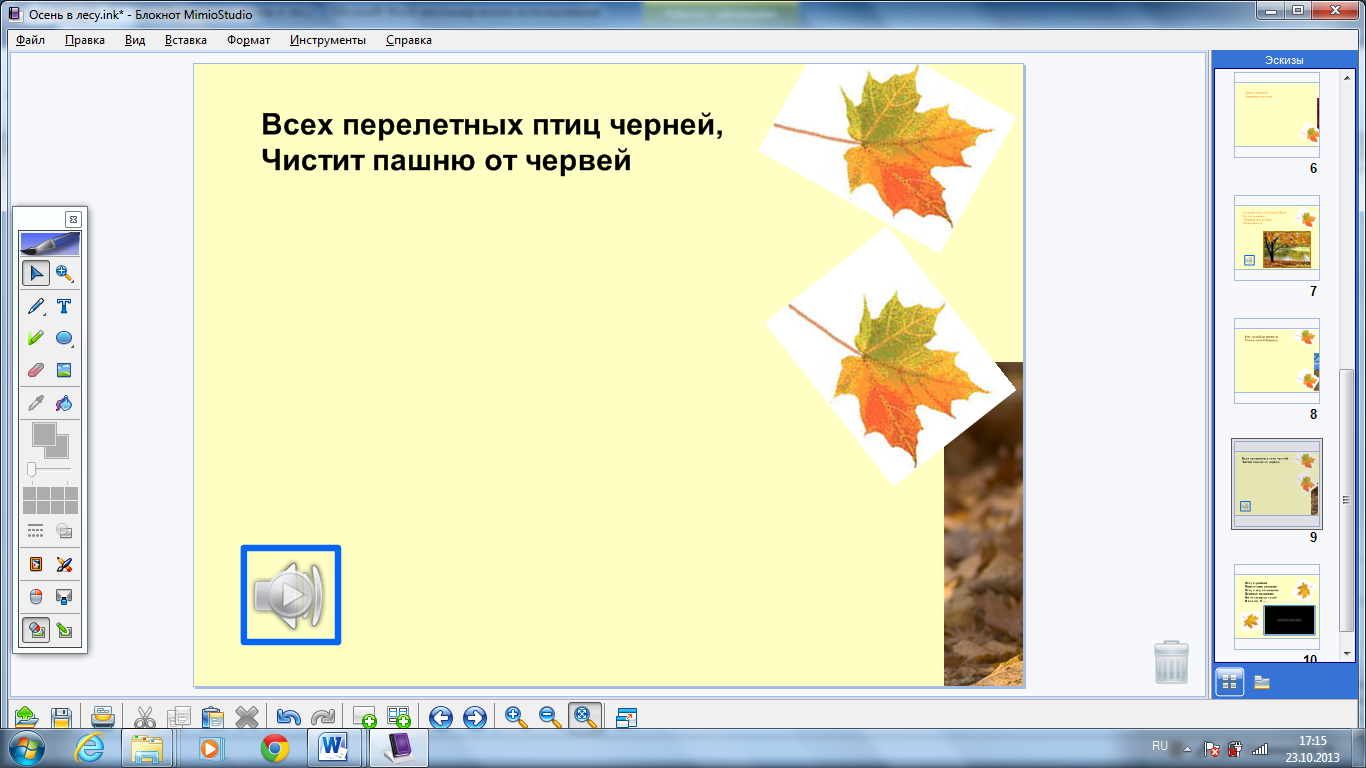 ЗагадкаРассказ о том ,что многие птицы улетают в теплые края. Каких перелетных  птиц вы знаете?А какие не улетают?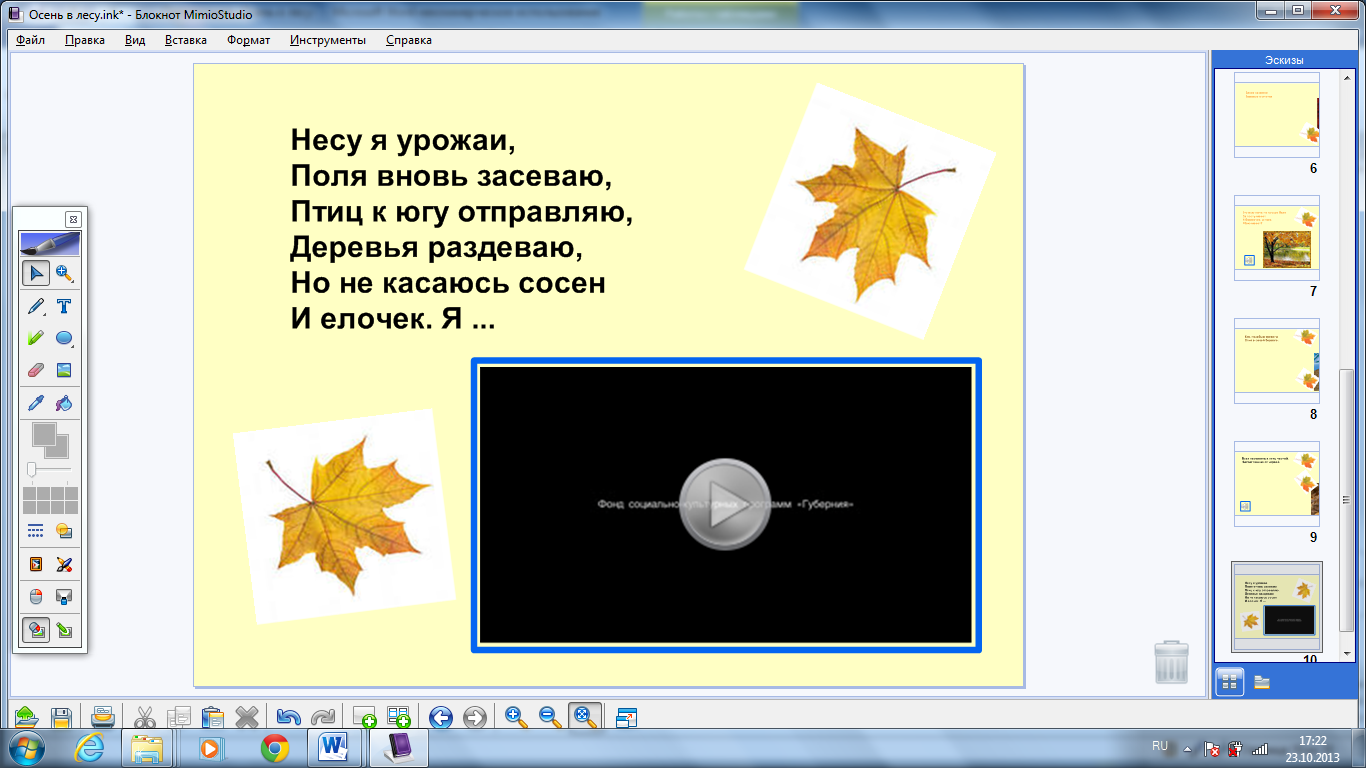 